Set Up and Approve Consultants for Provisioning AccessOverviewThis document goes through the set up and approval process used to enable consultants for BIZX Provisioning Access. Set up requires an administrator to have basic permissions to approve consultants. By default each tenant provided to customers include one administrator with username sfadmin with no permissions.The document creates one group to which the sfadmin user will belong and one role which includes the appropriate permissions. The end state:New Role called “Approver Role” with permissions to approve consultantsNew Group called “Approver Group” which includes the default role and while includes the admin user Additional information can found on the SAP Support KBA: 2519639 - Manage Provisioning Access Tool - BizX Platform (sap.com)Setup Admin for Role Based PermissionsLogin using sfadmin account provided from handover emailUse Search box top right to search “RBP”Select Manage Role Based Permission Access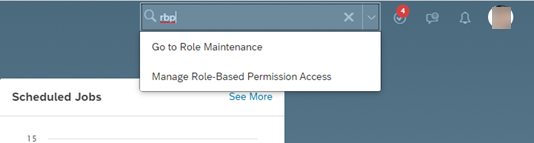 Check whether a) sfadmin is in the list, b) Role-Based Permission Admin is enabled
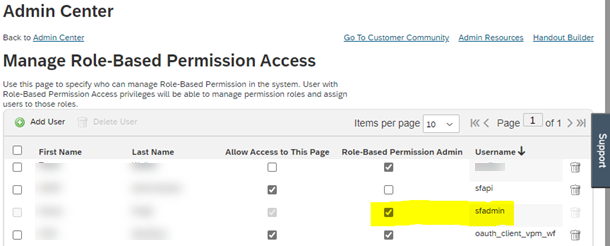 If user sfadmin is not listed, click Add User and Grant Permission
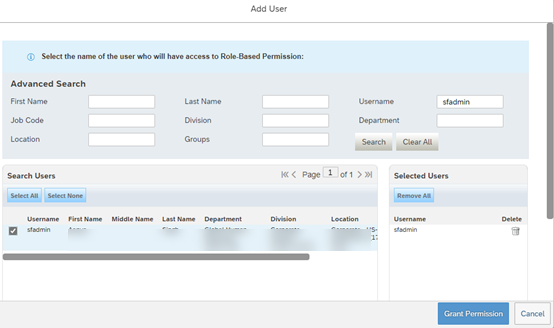 Create New GroupSearch for “Permission Group” and Select Manage Permission Groups


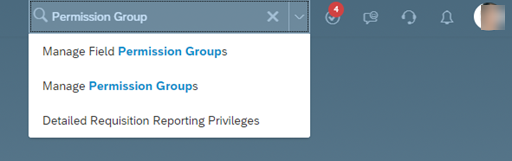 Create New Group “Approver Group”


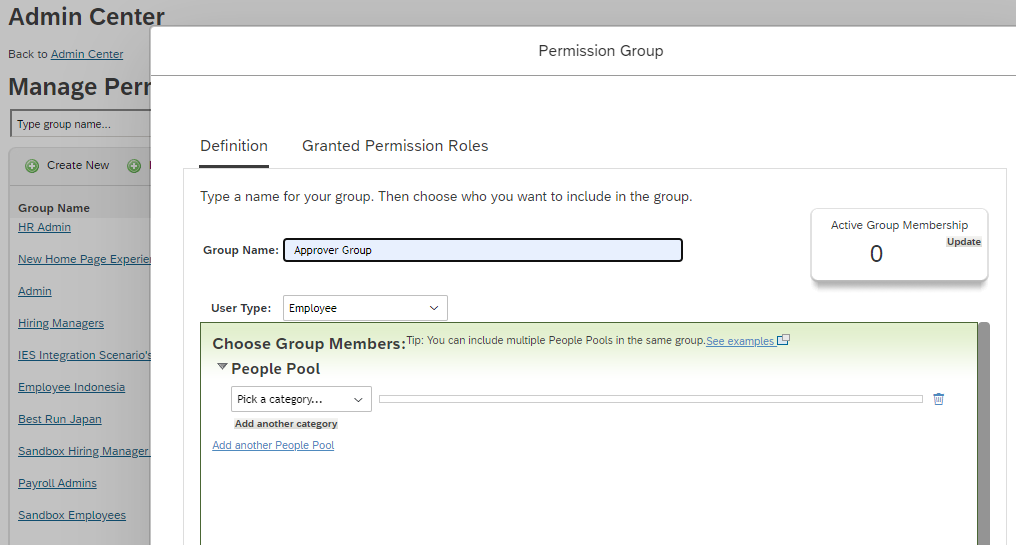 Select Category Username from the People Pool and search for user sfadmin

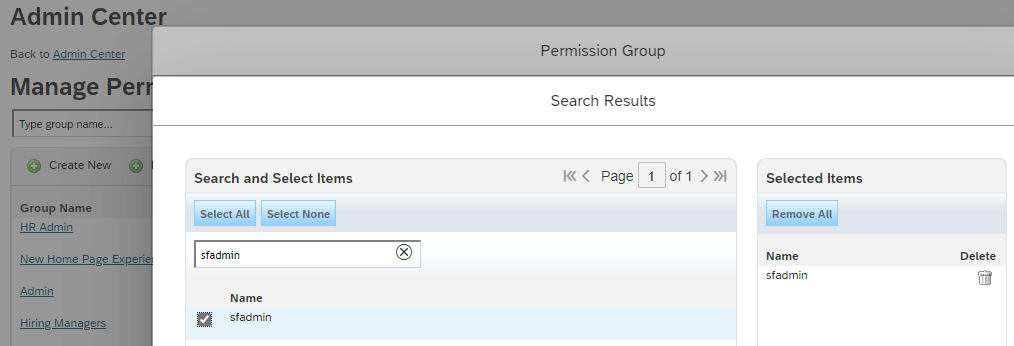 Click Done on to finish the group creation

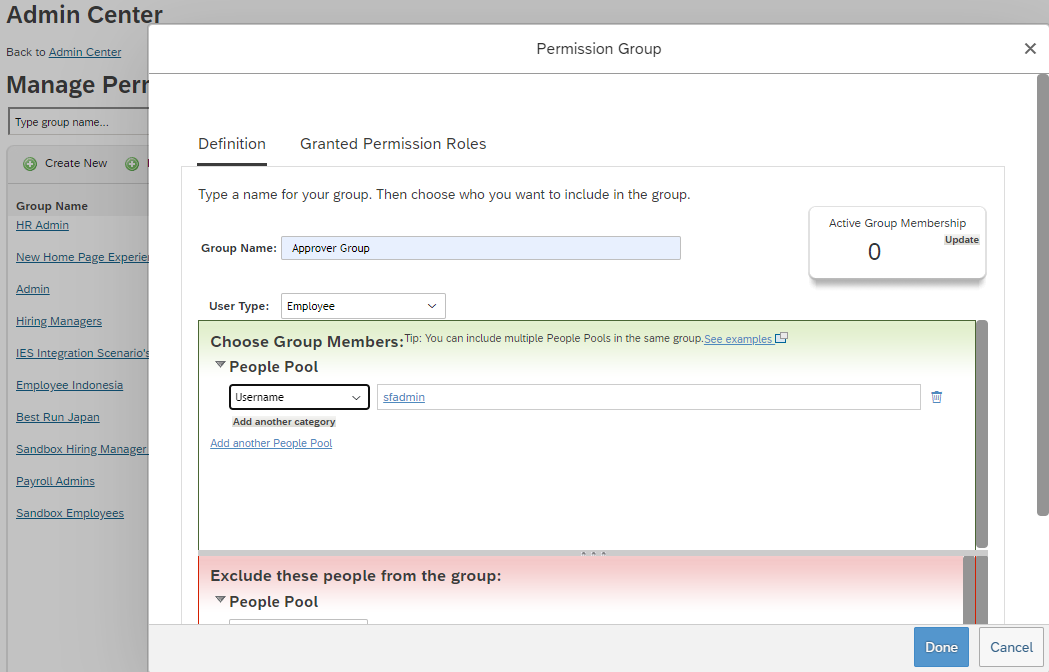 Create New RoleSearch for “Permission Role”
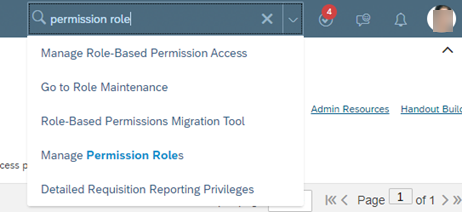 Create New Role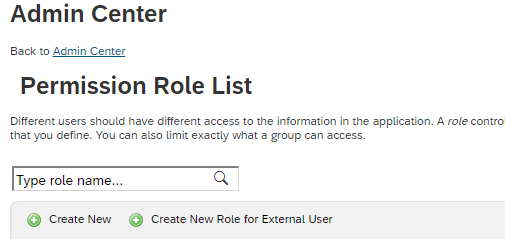 Create Role “Approver Role” name for the Role Name and Select Permissions View Provisioning Access and Control Provisioning Access from the category Manage System Properties (You will need to scroll down the list of permission settings).


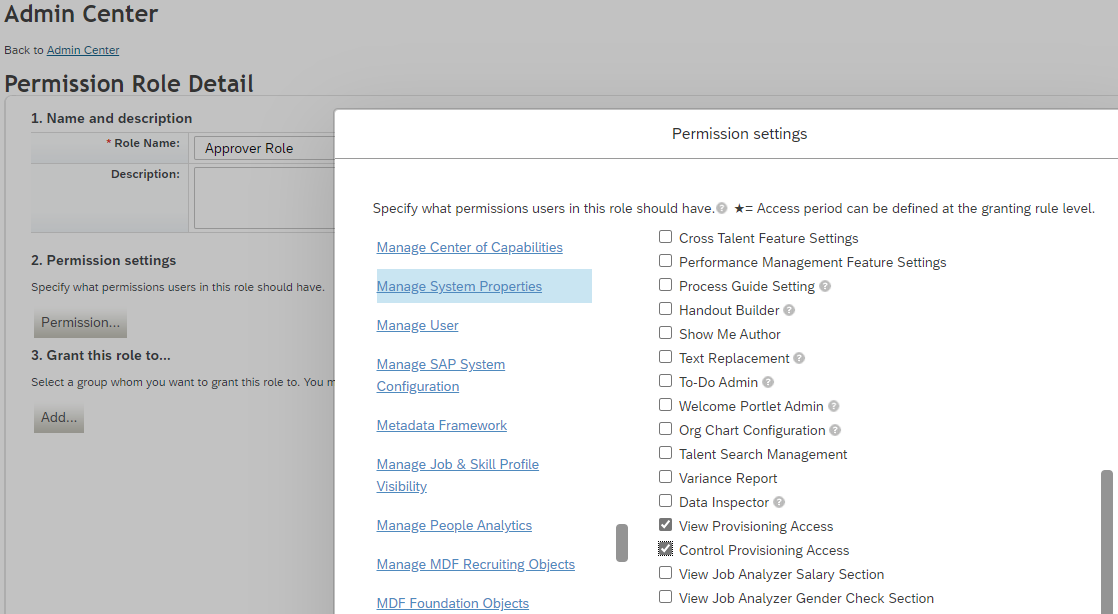 Add the new role to the group


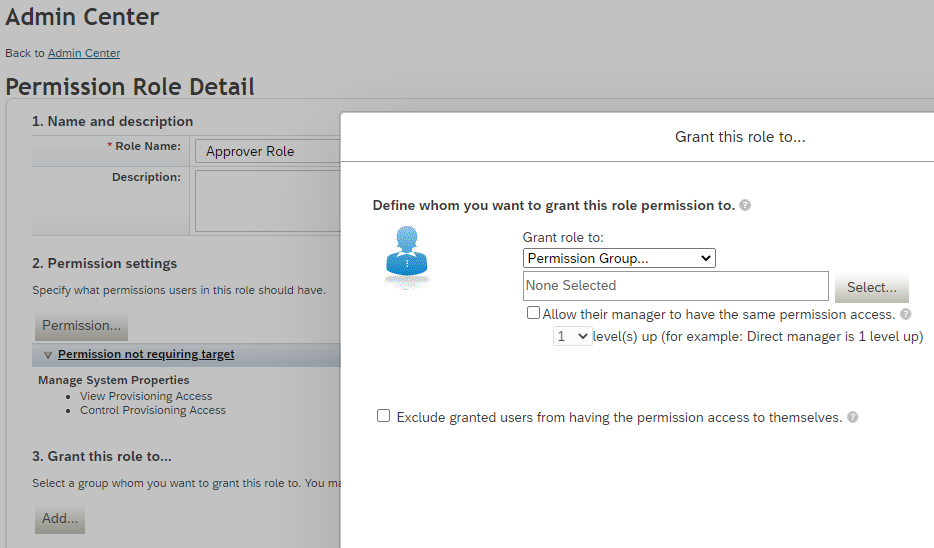 Select “Approver Group”
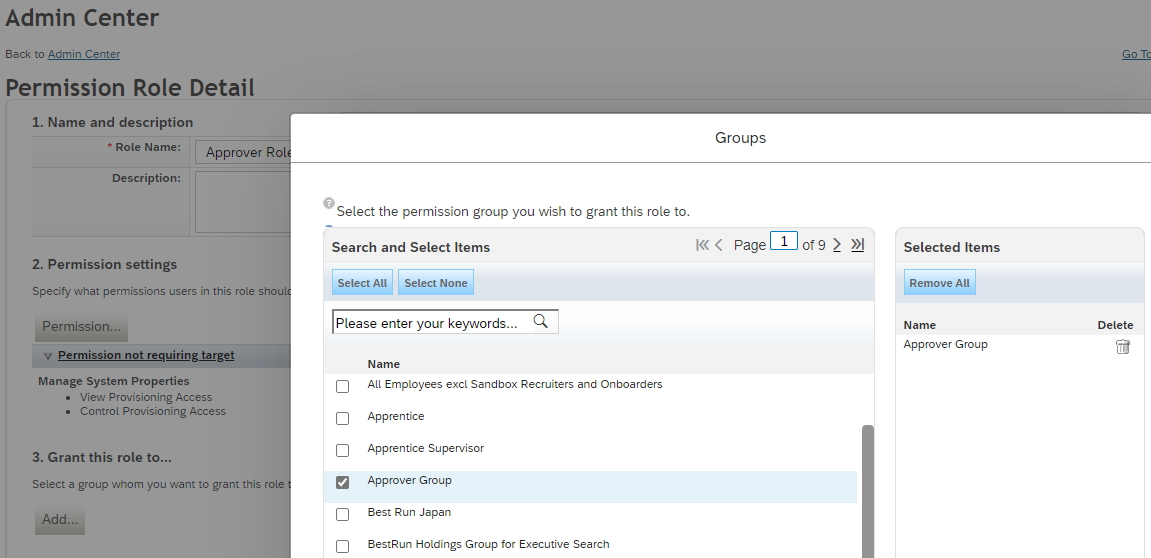 Click Save Changes



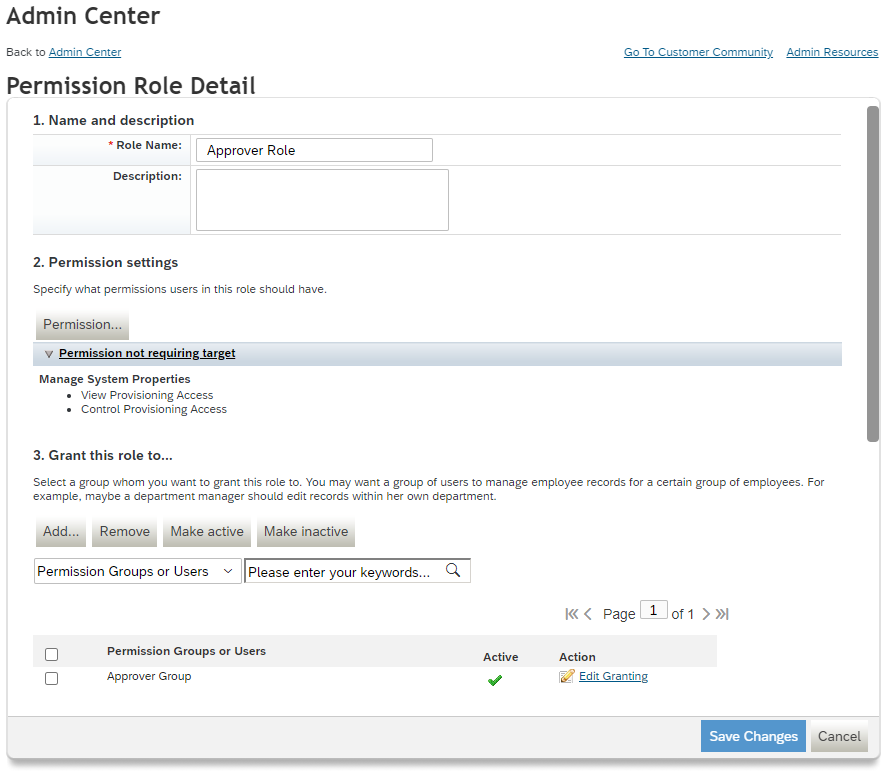 Log out then Log back inApprove ConsultantsSearch “provisioning” and select Manage Provisioning Access


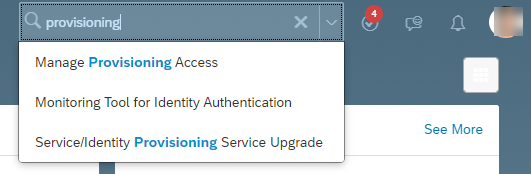 Click the “+” button and enter the consultant email 


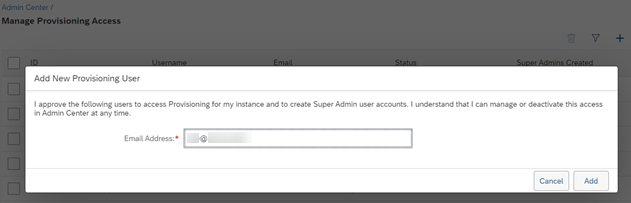 Click add to send the approval email to the consultant.